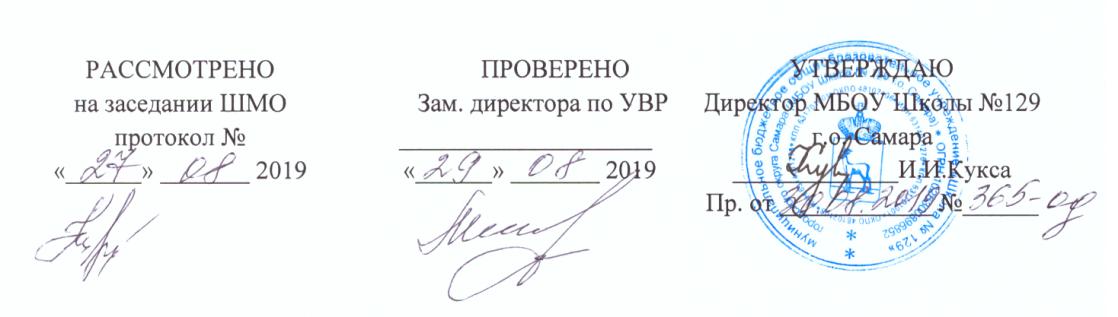 РАБОЧАЯ ПРОГРАММАПредмет: физическая культураУровень образования: основное 5-9 классСоставитель:        Головачева И.ФЧумакова Н.В.Паспорт рабочей программыРезультаты освоения программного материала по предмету  «Физическая культура» В соответствии с требованиями к результатам освоения основной образовательной программы основного общего образования ФГОС данная рабочая программа направлена на достижение учащимися личностных, мета предметных и предметных результатов по физической культуре.Урочная деятельность, направленная на формирование универсальных учебных действий обеспечивает достижение результатов.Личностные результаты отражаются  в индивидуальных качественных свойствах обучающихся: В области  познавательной культуры: владение знаниями об индивидуальных особенностях физического развития и физической подготовленности, о соответствии их возрастным и половым нормативам; владение знаниями об особенностях индивидуального здоровья и о функциональных возможностях организма, способах профилактики заболеваний и перенапряжения средствами физической культуры; владение знаниями по организации и проведению занятий физическими упражнениями оздоровительной и тренировочной направленности.В области нравственной культуры: способность управлять своими эмоциями, владеть культурой  общения и взаимодействия в процессе занятий физическими упражнениями, игровой и соревновательной деятельности; способность активно включаться в совместные физкультурно-оздоровительные   и   спортивные   мероприятия, принимать участие в их организации и проведении.В области трудовой культуры: умение планировать режим дня, обеспечивать оптимальное сочетание нагрузки и отдыха; умение проводить туристические пешие походы, готовить снаряжение, организовывать и благоустраивать места стоянок, соблюдать правила безопасности; умение содержать в порядке спортивный инвентарь и оборудование,   спортивную  одежду,   осуществлять  их подготовку к занятиям и спортивным соревнованиям.В области эстетической культуры: красивая (правильная) осанка, умение ее длительно сохранять при разнообразных формах движения и передвижений; формирование потребности иметь хорошее телосложение в соответствии с принятыми нормами и представлениями;  культура движения, умение передвигаться красиво, легко и непринужденно.В области коммуникативной культуры: анализировать и творчески применять полученные знания в самостоятельных занятиях физической культурой; находить адекватные способы поведения и взаимодействия с партнёрами во время учебной и игровой деятельности.В области физической культуры: владение навыками выполнения жизненно важных двигательных умений (ходьба, бег, прыжки, лазанья и др.) различными способами, в различных изменяющихся внешних условиях; владение навыками выполнения  разнообразных физических упражнений различной функциональной направленности; умение максимально проявлять физические способности (качества) при выполнении тестовых упражнений по физической	 культуреМетапредметные результаты характеризуют уровень с формированности качественных универсальных способностей, проявляющихся в активном применении знаний, умений обучающихся в познавательной и предметно-практической деятельности. Мета предметные результаты проявляются в  следующих областях культуры.В области познавательной культуры: понимание физической культуры как явления культуры, способствующего развитию целостной личности человека, сознания и мышления, физических, психических и нравственных качеств; понимание здоровья как важнейшего условия саморазвития и самореализации человека; понимание физической культуры как средства организации здорового образа жизни, профилактики вредных привычек. В области нравственной культуры: бережное отношение к собственному здоровью и здоровью окружающих, проявление доброжелательности и отзывчивости; уважительное отношение к окружающим, проявление культуры взаимодействия, терпимости и толерантности в достижении общих целей при совместной деятельности; ответственное отношение к порученному делу, проявление осознанной дисциплинированности и готовности отстаивать собственные позиции, отвечать за результаты собственной деятельности.В области трудовой культуры: добросовестное выполнение учебных заданий, осознанное стремление к освоению новых знаний и умений; умение организовывать места занятий и обеспечивать их безопасность; активное использование занятий физической культурой для профилактики психического и физического утомления.В области эстетической культуры: понимание культуры движений человека, постижение жизненно важных двигательных умений в соответствии с их целесообразностью и эстетической привлекательностью; восприятие спортивного соревнования как культурно-массового зрелищного мероприятия, проявление адекватных норм поведения, неантагонистических способов общения и взаимодействия.В области коммуникативной культуры: владение культурой речи, ведение диалога в доброжелательной и открытой форме, проявление к собеседнику внимания, интереса и уважения; владение умением вести дискуссию, обсуждать содержание и результаты совместной деятельности, находить  компромиссы при принятии общих решений.В области физической культуры: владение способами организации и проведения разнообразных форм занятий физической культурой, их планирования и содержательного наполнения; владение широким арсеналом двигательных действий и физических упражнений из базовых видов спорта и оздоровительной физической культуры, активное их использование в самостоятельно организуемой спортивно-оздоровительной и физкультурно-оздоровительной деятельности; владение способами наблюдения за показателями индивидуального здоровья, физического развития и физической подготовленности, использование этих показателей в организации и проведении самостоятельных форм занятий физической культурой.Предметные результаты Приобретаемый опыт проявляется в знаниях и способах двигательной деятельности, умениях творчески их применять при решении практических задач, связанных с организацией и проведением самостоятельных занятий физической культурой. Предметные результаты проявляются в разных областях культуры.В области познавательной культуры: знания по истории и развитию спорта и олимпийского движения, о положительном их влиянии на укрепление мира и дружбы между народами; знание основных направлений развития физической культуры в обществе, их целей, задач и форм организации; знания о здоровом образе жизни, его связи с укреплением здоровья и профилактикой вредных привычек, о роли и месте физической культуры в организации здорового образа жизни.В области нравственной культуры: способность проявлять инициативу и творчество при организации совместных занятий физической культурой, доброжелательное и уважительное отношение к занимающимся, независимо от особенностей их здоровья, физической и технической подготовленности; умение оказывать помощь занимающимся, при освоении новых двигательных действий, корректно объяснять и объективно оценивать технику их выполнения; способность проявлять дисциплинированность и уважительное отношение к сопернику в условиях игровой и соревновательной деятельности, соблюдать правила игры и соревнований.В области трудовой культуры: способность преодолевать трудности, выполнять учебные задания по технической и физической подготовке в полном объеме; способность организовывать самостоятельные занятия физической культурой разной направленности, обеспечивать безопасность мест занятий, спортивного инвентаря и оборудования, спортивной одежды.В области эстетической культуры: способность организовывать самостоятельные занятия физической культурой по формированию телосложения и правильной осанки, подбирать комплексы физических упражнений и режимы физической нагрузки в зависимости от индивидуальных особенностей физического развития; способность вести наблюдения за динамикой показателей физического развития и осанки, объективно оценивать их, соотнося с общепринятыми нормами и представлениями.В области коммуникативной культуры: способность интересно и доступно излагать знания о физической культуре, грамотно пользоваться понятийным аппаратом; способность формулировать цели и задачи занятий физическими упражнениями, аргументировано вести диалог по основам их организации и проведения.В области физической культуры: способность отбирать физические упражнения по их функциональной направленности,  составлять из них индивидуальные комплексы для оздоровительной гимнастики и физической подготовки; способность проводить самостоятельные занятия по освоению новых двигательных действий и развитию основных физических качеств, контролировать и анализировать эффективность этих занятий.ДемонстрироватьДвигательные умения, навыки и способностиВ циклических и ациклических локомоциях: с максимальной скоростью пробегать  из положения низкого старта; в ранномерном темпе бегать до 20 мин (мальчики) и до 15 мин (девочки); после быстрого разбега с 9—13 шагов совершать прыжок в длину; выполнять с 9—13 шагов разбега прыжок в высоту способом «перешагивание».В метаниях на дальность и на меткость: метать малый мяч и мяч  с места и с разбега (10—12 м) с использованием четьгрехшажного варианта бросковых шагов с соблюдением ритма; метать малый мяч и мяч  с места и с трех шагов разбега в горизонтальную и вертикальную цели с 10—15 м, метать малый мяч и мяч  с места по медленно и быстро движущейся цели с 10—12 м.В гимнастическах и акробатическах упражнениях:  выполнять акробатическую комбинацию из четырех элементов, включающую кувырки вперед и назад, стойку на голове и руках, длинный кувырок (мальчики), кувырок вперед и назад в полушпагат, мост и поворот в упор стоя на одном колене (девочки).В спортивных играх: играть в одну из спортивных игр (по упрощенным правилам).Физическая подготовленность: должна соответствовать, как минимум, среднему уровню показателей развития основных физических способностей с учетом региональных условий и индивидуальных возможностей учащихся.Способы фазкультурно-оздоровательной деятельности: самостоятельно выполнять упражнения на развитие быстроты, координации, выносливости, силы, гибкости; соблюдать правила самоконтроля и безопасности во время выполнения упражнений.Способы спортивной деятельности: участвовать в соревновании по легкоатлетическому четырехборью: бег , прыжок в длину или в высоту с разбега, метание, бег на выносливость; участвовать в соревнованиях по одному из видов спорта.Правила поведения на занятиях физическими упражнениями: соблюдать нормы поведения в коллективе, правила безопасности, гигиену занятий и личную гигиену; помогать друг другу и учителю; поддерживать товарищей, имеющих недостаточную физическую подготовленность; проявлять активность, самостоятельность, выдержку и самообладание.Уровень физической культуры, связанный с региональными и национальными особенностями, определяют региональные и местные органы управления физическим воспитанием. Уровень физической культуры других составляющих вариативной части (материал по выбору учителя, учащихся, определяемый самой школой, по углубленному изучению одного или нескольких видов спорта. СОДЕРЖАНИЕ ПРОГРАММНОГО МАТЕРИАЛАФизическое воспитание в основной школе должно обеспечить физическое, эмоциональное, интеллектуальное и социальное развитие личности обучающихся, формирование и развитие установок активного, здорового образа жизни.Освоение учебного предмета «Физическая культура» направлено на развитие двигательной активности обучающихся, достижение положительной динамики в развитии основных физических качеств, повышение функциональных возможностей основных систем организма, формирование потребности в систематических занятиях физической культурой и спортом.В процессе освоения предмета «Физическая культура» на уровне основного общего образования формируется система знаний о физическом совершенствовании человека, приобретается опыт организации самостоятельных занятий физической культурой с учётом индивидуальных особенностей и способностей, формируются умения применять средства физической культуры для организации учебной и досуговой деятельности.С целью формирования у учащихся ключевых компетенций, в процессеосвоения предмета «Физическая культура» используются знания из других учебных предметов: «Биология», «Математика», «Физика», «География», «Основы безопасности жизнедеятельности», «Иностранный язык», «Музыка» идр.Физическая культура как область знанийОсновы знаний о физической культуре.      Основы знаний о физической культуре, умения и навыки. Естественные основы. Влияние возрастных особенностей организма и его двигательной функции на физическое развитие и физическую подготовленность школьников. Опорно-двигательный аппарат и мышечная система, их роль в осуществлении двигательных актов. Значение нервной системы в управлении движениями и регуляции систем дыхания, кровообращения и энергообеспечения. Роль психических процессов в обучении двигательным действиям и движениям. Защитные свойства организма и их профилактика средствами физической культуры.Выполнение основных движений и комплексов физических упражнений, учитывающих возрастно-половые особенности школьников и направленно воздействующих на совершенствование соответствующих физических функций организма. Планирование и контроль индивидуальных физических нагрузок в процессе самостоятельных занятий физическими упражнениями и спортом различной направленности.Социально-психологические основы. Основы обучения и самообучения двигательным действиям, их роль в развитии внимания, памяти и мышления. Решение задач игровой и соревновательной деятельности с помощью двигательных действий.Совершенствование и самосовершенствование физических способностей, влияние этих процессов на физическое развитие, повышение учебно-трудовой активности и формирование личностно-значимых свойств и качеств. Гигиенические основы организации самостоятельных занятий физическими упражнениями, обеспечении их общеукрепляющей и оздоровительной направленности,  предупреждение травматизма и оказание посильной помощи при травмах и ушибах.Анализ техники физических упражнений, их освоение и выполнение  по показу, объяснению и описанию. Выполнение обще подготовительных и подводящих упражнений, двигательных действий в разнообразных игровых и соревновательных ситуациях. Комплексы физических упражнений для развития физических особенностей и тестирования уровня двигательной подготовленности Ведение тетрадей по самостоятельным занятиям физическими упражнениями, контролю за функциональным состоянием организма, физическим развитием и физической подготовленностью.Культурно-исторические основы. Основы истории возникновения и развития физической культуры, олимпийского движения и отечественного спорта. Физическая культура и ее значение в формировании здорового образа жизни современного человека.Изучение учебной и специальной литературы по физической культуре, изложение взглядов и отношений к ее материальным и духовным ценностям. Самостоятельное выполнение заданий учителя на уроках физической культуры.Приемы закаливания. Воздушные ванны. Теплые (свыше +22 °С), безразличные (+20...+22 °С), прохладные (+17...+20 °С), холодные (0...+8 °С), очень холодные (ниже О °С).Солнечные ванны. Водные процедуры. Обтирание. Душ. Купание в реке, водоеме. Дозировка данных процедур указана в программе начальной школы. Изменение дозировки следует проводить с учетом индивидуальных особенностей и состояния здоровья учащихся. Пользование баней 1—2 раза в неделю. Температура в парильне +70...+90 °С (2-3 захода по 3-7 мин).Способы самоконтроля. Приемы определения самочувствия, работоспособности, сна, аппетита. Определение нормальной массы (веса), длины тела, окружности грудной клетки и других антропометрических показателей. Приемы самоконтроля физических нагрузок: на выносливость, скоростной, силовой, координационной направленности. Самоконтроль за уровнем физической подготовленности.История и современное развитие физической культурыОлимпийские игры древности. Возрождение Олимпийских игр и олимпийского движения. Олимпийское движение в России. Современные Олимпийские игры. Физическая культура в современном обществе. Организация и проведение пеших туристических походов. Требования техники безопасности и бережного отношения к природе.Современное представление о физической культуре (основные понятия)Физическое развитие человека. Физическая подготовка, ее связь с укреплением здоровья, развитием физических качеств. Организация и планирование самостоятельных занятий по развитию физических качеств. Техника движений и ее основные показатели. Спорт и спортивная подготовка. Всероссийский физкультурно-спортивный комплекс «Готов к труду и обороне».Физическая культура человекаЗдоровье и здоровый образ жизни. Коррекция осанки и телосложения. Контроль и наблюдение за состоянием здоровья, физическим развитием и физической подготовленностью. Требования безопасности и первая помощь при травмах во время занятий физической культурой и спортом. Способы двигательной (физкультурной) деятельностиОрганизация и проведение самостоятельных занятий физической культурой:- подготовка к занятиям физической культурой (выбор м мест занятий, инвентаря и одежды, планирование занятий с разной функциональной направленностью);- подбор упражнений и составление индивидуальных комплексов для утренней зарядки, физкультминуток, физкультпауз, коррекции осанки и телосложения. Составление планов и самостоятельное проведение занятий спортивной подготовкой, прикладной физической подготовкой с учетом индивидуальных показаний здоровья и физического развития. Организация досуга средствами физической культуры.Оценка эффективности занятий физической культуройСамонаблюдение и самоконтроль. Оценка эффективности занятий. Оценка техники осваиваемых упражнений, способы выявления и устранения технических ошибок. Измерение резервов организма (с помощью простейших функциональных проб).Физическое совершенствованиеФизкультурно-оздоровительная деятельностьКомплексы упражнений для оздоровительных форм занятий физической культурой. Комплексы упражнений современных оздоровительных систем физического воспитания, ориентированных на повышение функциональных возможностей организма, развитие основных физических качеств.Индивидуальные комплексы адаптивной физической культуры (при нарушении опорно-двигательного аппарата, центральной нервной системы, дыхания и кровообращения, при близорукости).Спортивно-оздоровительная деятельностьГимнастика с основами акробатики: организующие команды и приемы. Акробатические упражнения и комбинации. Гимнастические упражнения. Легкая атлетика: беговые упражнения. Прыжковые упражнения. Упражнения в метании малого мяча. Спортивные игры: технико-тактические действия и приемы игры в футбол, мини-футбол, волейбол, баскетбол. Правила спортивных игр. Игры по правилам. Лыжные гонки: передвижение на лыжах разными способами. Подъемы, спуски, повороты, торможения. Прикладно-ориентированная физкультурная деятельностьОбщефизическая подготовка. Упражнения, ориентированные на развитие основных физических качеств (силы, быстроты, выносливости, координации, гибкости, ловкости). Специальная физическая подготовка. Упражнения, ориентированные на развитие специальных физических качеств, определяемых базовым видом спорта (гимнастика с основами акробатики, легкая атлетика, лыжные гонки, плавание, спортивные игры). Тематическое планирование для учащихся 5 классаТематическое планирование  для учащихся  6 классаТематическое планирование  для учащихся 7 классаТематическое планирование для учащихся 8 классовТематическое планирование для учащихся 9 классовПриложение №2 (спортивные игры, 3 четверть) 18 часовКласс 5-9Предметная область Физическая культураПредмет Физическая культураУровень программы  Базовый Количество часов в неделю 5кл-3часа, 6кл-3часа, 7кл-3часа, 8кл-3часа, 9кл-3часаКоличество часов в год 5кл-102часа, 6кл-102часа, 7кл-102часа, 8кл-102часа, 9кл.-102часаРабочая программа составлена в соответствии с требованиями ФГОС ООО (5-9)Рабочая программа составлена на основе программы Программа "Физическая культура" В.И. Лях.Передметная линия учебников М.Я. Виленского, В.И. Ляха. М.: Просвещение, 2014Учебник М.Я. Виленский, И.М. Туревский и др.  Под ред. М.Я. Виленского.Физическая культура 5 – 7 кл. М.: Просвещение, 2019Физические способностиФизическиеупражнениямальчикидевочкиСкоростныеБег  с высокого старта с опорой на руку, с9,210,2Силовые, с Прыжок в длину с места, смПоднимание туловища из положения лежа на спине, руки за головой, кол-во раз1802216018К вынослиностиКроссовый бег 8 мин 50 с10 мин 20 сК координацииПоследовательное выполнение пяти кувырков, сБросок набивного мяча 1 кг , м10,0714,05Физическая культураВыпускник научитсяВыпускник получит возможность научитьсяФизическая культура• рассматривать физическую культуру как явление культуры, выделять исторические этапы ее развития, характеризовать основные направления и формы ее организации в современном обществе;• характеризовать содержательные основы здорового образа жизни, раскрывать его взаимосвязь со здоровьем, гармоничным физическим развитием и физической подготовленностью, формированием качеств личности и профилактикой вредных привычек;• раскрывать базовые понятия и термины физической культуры, применять их в процессе совместных занятий физическими упражнениями со своими сверстниками, излагать с их помощью особенности техники двигательных действий и физических упражнений, развития физическихкачеств;• разрабатывать содержание самостоятельных занятий с физическими упражнениями, определять их направленность и формулировать задачи, рационально планировать режим дня и учебной недели;• руководствоваться правилами профилактики травматизма и подготовки мест занятий, правильного выбора обуви и формы одежды в зависимости от времени года и погодных условий;• руководствоваться правилами оказания первой помощи при травмах и ушибах во время самостоятельных занятий физическими упражнениями;• использовать занятия физической культурой, спортивные игры и спортивные соревнования для организации индивидуального отдыха и досуга, укрепления собственного здоровья, повышения уровня физических кондиций;• составлять комплексы физических упражнений оздоровительной, тренирующей и корригирующей направленности, подбирать индивидуальную нагрузку с учетом функциональных особенностей и возможностей собственного организма;• классифицировать физические упражнения по их функциональной направленности, планировать их последовательность и дозировку в процессе самостоятельных занятий по укреплению здоровья и развитию физических качеств;• самостоятельно проводить занятия по обучению двигательным действиям, анализировать особенности их выполнения, выявлять ошибки и своевременно устранять их;• тестировать показатели физического развития и основных физических качеств, сравнивать их с возрастными стандартами, контролировать особенности их динамики в процессе самостоятельных занятий физической подготовкой;• выполнять комплексы упражнений по профилактике утомления и перенапряжения организма, повышению его работоспособности в процессе трудовой и учебной деятельности;• выполнять общеразвивающие упражнения, целенаправленно воздействующие на развитие основных физических качеств (силы, быстроты, выносливости, гибкости и координации движений);• выполнять акробатические комбинации из числа хорошо освоенных упражнений;• выполнять гимнастические комбинации на спортивных снарядах из числа хорошо освоенных упражнений;• выполнять легкоатлетические упражнения в беге и в прыжках (в длину и высоту);• выполнять спуски и торможения на лыжах с пологого склона;• выполнять основные технические действия и приемы игры в футбол, волейбол, баскетбол в условиях учебной и игровой деятельности;• выполнять передвижения на лыжах различными способами, демонстрировать технику последовательного чередования их в процессе прохождения тренировочных дистанций;• выполнять тестовые упражнения для оценки уровня индивидуального развития основных физических качеств.• характеризовать цель возрождения Олимпийских игр и роль Пьера де Кубертена в становлении современного олимпийского движения, объяснять смысл символики и ритуалов Олимпийских игр;• характеризовать исторические вехи развития отечественного спортивного движения, великих спортсменов, принесших славу российскому спорту;• определять признаки положительного влияния занятий физической подготовкой на укрепление здоровья, устанавливать связь между развитием физических качеств и основных систем организма;• вести дневник по физкультурной деятельности, включать в него оформление планов проведения самостоятельных занятий с физическими упражнениями разной функциональной направленности, данные контроля динамики индивидуального физического развития и физической подготовленности;• проводить занятия физической культурой с использованием оздоровительной ходьбы и бега, лыжных прогулок и туристических походов, обеспечивать их оздоровительную направленность;• выполнять комплексы упражнений лечебной физической культуры с учетом имеющихся индивидуальных отклонений в показателях здоровья;• преодолевать естественные и искусственные препятствия с помощью разнообразных способов лазания, прыжков и бега;• осуществлять судейство по одному из осваиваемых видов спорта;• выполнять тестовые нормативы Всероссийского физкультурно- спортивного комплекса «Готов к труду и обороне»;• выполнять технико-тактические действия национальных видов спорта;• проплывать учебную дистанцию вольным стилем.№ урокаТемаКол-во часов1 четв. Легкая атлетика12 1Вводный инструктаж по ТБ при занятиях Основы обучения и самообучения двигательным действиям, их роль в развитии внимания, памяти и мышления. Разучивание  техники высокого старта.. Л/а эстафеты, подвижная игра.12 ОРУ, Специальные л/а упражнения. Разучивание  техники высокого старта. Влияние легкоатлетических упражнений на здоровье человека13ОРУ. Специальные беговые упражнения. Бег с ускорением 15–  14Тестирование: бег Прыжки в длину с места.15ОРУ в движении.  Специальные беговые упражнения. Низкий старт и стартовое ускорение 5-6 х . Бег со старта 3-4 х 30– .16Передача эстафетной палочки. Скоростной бег до  с передачей эстафетной палочки. Прыжки в длину с места. Фаза отталкивания и приземления. 17Тестирование: прыжки в длину с местаЧелночный бег 3×10 метров.18Бег до 5 мин. ОРУ. Специальные беговые упражнения. Бег со старта  1 -2 х 30 – . Прыжки в длину с места, с 19ОРУ в движении. Специальные беговые упражнения. Повторный бег с повышенной скоростью от 400 – до  110Тестирование: бег .Метание теннисного мяча на дальность.111Кроссовый бег  до . Специальные беговые упражнения.  Метание теннисного мяча на дальность, на заданное расстояние, 112Бег до 10 мин. ОРУ. Специальные беговые упражнения. Метание мяча на дальность, в горизонтальную и вертикальную цель.1Баскетбол 12 часов13Инструктаж по технике безопасности на уроках баскетбола. Учет техники ловли и передачи мяча различными способами;  ведения мяча на месте, в движении. 114 Терминология игры в баскетбол Комбинации из освоенных элементов техники перемещений, в парах в нападающей и защитной стойке. Правила игры в баскетбол.115Комплекс упражнений в движении. Варианты ловли и передачи мяча без сопротивления  защитника 116Учет техника ведения мяча; комбинации с ведением мяча.117Медленный бег. Упражнения для рук и плечевого пояса. Броски мяча в кольцо одной рукой от плеча (из-под щита).118Варианты ведения мяча без сопротивления  защитника (обычное ведение и ведение со сниженным отскоком). 119Учет техники ведения мяча, передачи  мяча различными способами в движении в парах, техники броска мяча в кольцо одной рукой от плеча.120Равномерный бег до 5 мин. ОРУ в движении. Варианты ведения мяча. Варианты ловли и передачи мяча. 121ОРУ в движении. Специальные беговые упражнения.  Варианты ведения мяча. Штрафные броски.  122Соревнование с элементами спортивных игр. Овладение элементами баскетбола разученных ранее. 123ОРУ с мячом.  Специальные беговые упражнения. Ведения мяча. Ловля и передача мяча. Тактика свободного нападения. 124Тактика свободного нападения. Позиционное нападение и личная защита в игровых взаимодействиях 12 четверть Гимнастика с элементами акробатики 2425262729Инструктаж по т/б на уроках гимнастики. Перестроение из колонны по одному в колонну по четыре дроблением и сведением. Пройденный в предыдущих классах материал.О.Р.У. с движениями руками в ходьбе на месте, в движении; с подскоками, с приседаниями, поворотами. СУ. Кувырок вперед, назад; стойка на лопатках, равновесие на одной ноге. Упражнения на гибкость. 111130Тестирование: прыжки на скакалке на время,  наклоны вперед из положения сидя на гибкость.131О.Р.У., СУ. Кувырок вперед, назад, стойка на лопатках. Девочки – равновесие на одной, кувырок вперед, назад, полушпагат132О.Р.У.,  СУ. Комбинации из ранее освоенных акробатических элементов.  133Тестирование: подтягивание в висе, удержание ног под углом 45 * на время134ОРУ Мальчики: вис согнувшись и прогнувшись. Девочки: смешанные висы.. Подтягивание: мальчики   - на высокой перекладине, девочки – из положения виса лежа.135О.Р.У.  на осанку. Упражнения для мышц брюшного пресса на гимнастической скамейке и стенке. 136Тестирование: приседание на одной ноге.137Перестроение из колонны по одному в колонну по два, по четыре, по восемь в движении. Челночный бег с кубиками (6×5 метров). Упражнения на гибкость. Прыжки со скакалкой.  138О.Р.У., СУ. Сгибание и разгибание рук в упоре: девочки от пола, ноги на гимнастической скамейке; девочки с опорой руками на гимнастическую скамейку 139Учет техники выполнения упражнения  в висе(мальчики)упражнения на низкой перекладине (девочки).140О.Р.У., СУ. Прыжки через скакалку. Упражнение на развитие силы рук: сгибание и разгибание рук в упоре лежа. 141О.Р.У., СУ.. Комбинация из освоенных акробатических элементов.. Прыжки через скакалку..142Учет техники выполнения комбинации (связки) акробатических элементов. 143О.Р.У., СУ. Прыжки через скакалку  Упражнения в равновесии.144О.Р.У. Метание набивного мяча из – за головы (сидя, стоя), назад (через голову, между ног), от груди двумя руками или одной, сбоку одной рукой.. Гимнастическая полоса препятствий.145Тестирование: челночный бег с кубиками 4×9 метров;метание набивного мяча из-за головы из положения сидя, стоя.146О.Р.У. Строевые упражнения.  Акробатические упражнения (связка). Прыжки через скакалку  147Медленный бег. О.Р.У. Гимнастическая полоса препятствий. Акробатические упражнения (связка). Упражнение на развитие силы ног.148.Тестирование: вис на перекладине. 13 четверть Кроссовая подготовка Волейбол 151549Инструктаж по т/б на уроках кроссовой подготовки и спортивных игр.Бег 3 минуты. О.Р.У. Специальные беговые упражнения. Перемещение в стойке волейболиста. Правила игры в волейбол.150Кроссовый бег 3 минуты. Комбинации из освоенных элементов техники перемещений Развитие координационных способностей.151Кроссовый бег 4 минуты. О.Р.У., СУ. Комбинации из освоенных элементов техники перемещений. Передача мяча сверху двумя руками на месте и после перемещения  152Медленный бег до 3 мин. О.Р.У.  Подвижная игра.153Кроссовый бег  4 минуты.Упражнения по овладению и совершенствованию в технике передвижений и владения 154Кроссовый бег 4,5 минуты. О.Р.У. на локальное развитие мышц туловища. Групповые упражнения с подач через сетку. 155Развитие координационных, скоростно-силовых способностей, интереса занятием спортом в спортивной игре «Волейбол».156Кроссовый бег 4,5 минуты. Передачи мяча над собой; передача мяча партнеру. Прием мяча снизу двумя руками.157Бег 5 минут. О.Р.У. Передача мяча сверху двумя руками правым, левым боком; с продвижением вперед, назад. 158Учет техники выполнения передачи мяча сверху двумя руками в парах на месте. 159Кроссовый бег 5 мин. О.Р.У. Нижняя прямая подача мяча. Прием мяча после подачи..160Кроссовый бег 5,5 минуты. Нижняя прямая подача мяча. Развитие координационных способностей. 161Совершенствование изученных элементов волейбола. 162Кроссовый бег 5,5 минуты. О.Р.У. Комбинации из освоенных элементов техники перемещения и владения мячом163Кроссовый бег 6 минут. ОРУ. Прием и передача. Групповые упражнения с подач через сетки, нижняя подача мяча..164Развитие координации, быстроты, формирование чувства коллективизма.165Бег 6 минут.  ОРУ Прием и передача. нижняя подача мяча.. 166Урок- соревнование167Кроссовый бег 6,5 минуты. ОРУ. Прием и передача. Групповые упражнения с подач через сетку. нижняя подача мяча. 168Кроссовый бег 6,5 минуты.  О.Р.У. Прием и передача. нижняя подача мяча. 169Урок- соревнование170Кроссовый бег 7 минут. Групповые упражнения с подач через сетку. нижняя подача мяча. тактические действия.171Кроссовый бег 7 минут. ОРУ. Прием и передача. Групповые упражнения с подач через сетку 172Урок- соревнование173 О.Р.У. Игровые задания с ограниченным числом игроков  на укороченных площадках174Кроссовый бег 7.5 минуты. О.Р.У. Игровые задания с ограниченным числом игроков 175Урок- соревнование176Кроссовый бег 8 минут Комбинации из освоенных элементов: прием, передача, удар177Кроссовый бег 8 минут Комбинации из освоенных элементов: прием, передача, удар178Урок- соревнование14 четверть Баскетбол1179Инструктаж по т/б на уроках баскетбола.. О.Р.У. с мячом.. Остановка двумя шагами и прыжком. Правила игры в баскетбол.180Варианты ловли и передачи мяча без сопротивления 181Учет техники ведения мяча; ловли и передачи мяча освоенными способами.182 Упражнения для рук и плечевого пояса. Варианты ловли и передачи мяча. 183Варианты ведения мяча без сопротивления (обычное ведение и ведение со сниженным отскоком). 184Учет техники выполнения комбинаций с ведением и передачей мяча.185О.Р.У. в движении Бросок на точность и быстроту в движении одной рукой от плеча после ведения в прыжке со среднего расстояния из – под щита.186Штрафные броски. Бросок  в движении одной рукой от плеча после ведения в прыжке со среднего расстояния из – под щита.187Учет техники выполнения броска мяча в кольцо слева, справа, по центру от кольца.188 О.Р.У. с мячом. Зонная система защиты. Нападение быстрым прорывом. 189Броски мяча в кольцо  в движении. Эстафеты.  Комплекс на дыхание.1Легкая атлетика 1390Бег в равномерном темпе 100, . Прыжки в длину с места. Фаза отталкивания, приземления. 191О.Р.У. в движении.  Специальные беговые упражнения. 192Прыжки в длину с 7 – 9 шагов разбега – на результат.93Тестирование: бег ;Прыжки в длину с места194 Бег с высокого старта с ускорением Метание теннисного мяча в горизонтальную и вертикальную цель. 195Кроссовый бег до   без учета времени. Прыжки в высоту с 3-5 шагов разбега196Тестирование: челночный бег 3×10 метров;  Метание мяча с 3 – 5 шагов разбега на дальность. Прыжки в высоту с 3-5 шагов разбега197Преодоление полосы препятствий с использованием бега, ходьбы, прыжков198Тестирование: бег ; прыжки в длину с места.199Медленный бег . Бег на короткие дистанции до  из нестандартных исходных положений. 1100Медленный бег до 5 мин. О.Р.У. развитие скоростных, координационных способностей в игре 1101Бег на 1500  метров – мальчики,  -  девочки.1102Километры здоровья, подведение итогов года1Всего 102№ урокаТемаКол-во часов1 четв. Легкая атлетика 121Вводный инструктаж по ТБ при занятиях Влияние возрастных особенностей организма и его двигательной функции на физическое развитие и физическую подготовленность школьников. Разучивание  техники высокого старта.. Л/а эстафеты, подвижная игра.12 ОРУ, Специальные л/а упражнения. Разучивание  техники высокого старта. Влияние легкоатлетических упражнений на здоровье человека13ОРУ. Специальные беговые упражнения. Бег с ускорением 15–  14Тестирование: бег Прыжки в длину с места.15ОРУ в движении.  Специальные беговые упражнения. Низкий старт и стартовое ускорение 5-6 х . Бег со старта 3-4 х 30– .16Передача эстафетной палочки. Скоростной бег до  с передачей эстафетной палочки. Прыжки в длину с места. Фаза отталкивания и приземления. 17Тестирование: прыжки в длину с местаЧелночный бег 3×10 метров.18Бег до 5 мин. ОРУ. Специальные беговые упражнения. Бег со старта  1 -2 х 30 – . Прыжки в длину с места, с 19ОРУ в движении. Специальные беговые упражнения. Повторный бег с повышенной скоростью от 400 – до  110Тестирование: бег .Метание теннисного мяча на дальность.111Кроссовый бег  до . Специальные беговые упражнения.  Метание теннисного мяча на дальность, на заданное расстояние, 112Бег до 10 мин. ОРУ. Специальные беговые упражнения. Метание мяча на дальность, в горизонтальную и вертикальную цель.1Баскетбол 12 13Инструктаж по технике безопасности на уроках баскетбола. Учет техники ловли и передачи мяча различными способами 114 Терминология игры в баскетбол Комбинации из освоенных элементов техники перемещений. Правила игры в баскетбол.115Комплекс упражнений в движении. Варианты ловли и передачи мяча без сопротивления  защитника 116Медленный бег. Упражнения для рук и плечевого пояса. Броски мяча в кольцо одной рукой от плеча (из-под щита).117Варианты ведения мяча без сопротивления  защитника (обычное ведение и ведение со сниженным отскоком). 118Учет техники ведения мяча, передачи  мяча различными способами в движении в парах, 119Равномерный бег до 5 мин. ОРУ в движении. Варианты ведения мяча. Варианты ловли и передачи мяча. 120Равномерный бег до 5 мин. ОРУ в движении. Варианты ведения мяча. Варианты ловли и передачи мяча. 121ОРУ в движении. Специальные беговые упражнения.  Варианты ведения мяча. Штрафные броски.  122Соревнование с элементами спортивных игр. Овладение элементами баскетбола разученных ранее. 123ОРУ с мячом.  Специальные беговые упражнения. Ведения мяча. Ловля и передача мяча. Тактика свободного нападения. 124Тактика свободного нападения. Позиционное нападение и личная защита в игровых взаимодействиях 12 четв. Гимнастика с элементами акробатики2425Инструктаж по т/б на уроках гимнастики. О.Р.У. Кувырок вперед, назад; стойка на лопатках, равновесие на одной ноге. Упражнения на гибкость. 126Тестирование: прыжки на скакалке на время,  наклоны вперед из положения сидя на гибкость.127О.Р.У., СУ. Кувырок вперед, назад, стойка на лопатках. Девочки – равновесие на одной, кувырок вперед, назад, полушпагат128О.Р.У.,  СУ. Комбинации из ранее освоенных акробатических элементов.  129Тестирование: подтягивание в висе, удержание ног под углом 45 * на время130Тестирование: прыжки на скакалке на время,  наклоны вперед из положения сидя на гибкость.131О.Р.У., СУ. Кувырок вперед, назад, стойка на лопатках. Девочки – равновесие на одной, кувырок вперед, назад, полушпагат32О.Р.У.,  СУ. Комбинации из ранее освоенных акробатических элементов.  133Тестирование: подтягивание в висе, удержание ног под углом 45 * на время134ОРУ Мальчики: вис согнувшись и прогнувшись. Девочки: смешанные висы.. Подтягивание: мальчики   - на высокой перекладине, девочки – из положения виса лежа.135Тестирование: приседание на одной ноге.136Челночный бег с кубиками (6×5 метров). Упражнения на гибкость. Прыжки со скакалкой.  137О.Р.У., СУ. Сгибание и разгибание рук в упоре: девочки от пола, ноги на гимнастической скамейке; девочки с опорой руками на гимнастическую скамейку 138Учет техники выполнения упражнения  в висе(мальчики)упражнения на низкой перекладине (девочки).139О.Р.У., СУ. Прыжки через скакалку. Упражнение на развитие силы рук: сгибание и разгибание рук в упоре лежа. 140О.Р.У., СУ.. Комбинация из освоенных акробатических элементов.. Прыжки через скакалку..141Учет техники выполнения комбинации (связки) акробатических элементов. 142О.Р.У., СУ. Прыжки через скакалку  Упражнения в равновесии.143О.Р.У. Метание набивного мяча из – за головы (сидя, стоя). Гимнастическая полоса препятствий.144Тестирование: челночный бег с кубиками 4×9 метров;145О.Р.У. Строевые упражнения.  Акробатические упражнения (связка). Прыжки через скакалку  146Медленный бег. О.Р.У. Гимнастическая полоса препятствий. Акробатические упражнения (связка). Упражнение на развитие силы ног.147.Тестирование: вис на перекладине. 148Медленный бег. О.Р.У. Гимнастическая полоса препятствий. Акробатические упражнения (связка). Упражнение на развитие силы ног.3 четверть Кроссовая подготовка Волейбол 151549Инструктаж по т/б на уроках кроссовой подготовки и спортивных игр.Бег 3 минуты. О.Р.У. Специальные беговые упражнения. Перемещение в стойке волейболиста. Правила игры в волейбол.150Кроссовый бег 3 минуты. Комбинации из освоенных элементов техники перемещений (шагом, приставным шагом, крестным шагом, двойным шагом, бегом, скачком, прыжком; остановки, ускорения).  Развитие координационных способностей.151Кроссовый бег 3 минуты. Комбинации из освоенных элементов техники перемещений Развитие координационных способностей.152Кроссовый бег 4 минуты. О.Р.У., СУ. Комбинации из освоенных элементов техники перемещений. Передача мяча сверху двумя руками на месте и после перемещения  153Медленный бег до 3 мин. О.Р.У.  Подвижная игра.154Кроссовый бег  4 минуты.Упражнения по овладению и совершенствованию в технике передвижений и владения 155Кроссовый бег 4,5 минуты. О.Р.У. на локальное развитие мышц туловища. Групповые упражнения с подач через сетку. 156Развитие координационных, скоростно-силовых способностей, интереса занятием спортом в спортивной игре «Волейбол».157Кроссовый бег 4,5 минуты. Передачи мяча над собой; передача мяча партнеру. Прием мяча снизу двумя руками.158Бег 5 минут. О.Р.У. Передача мяча сверху двумя руками правым, левым боком; с продвижением вперед, назад. 159Учет техники выполнения передачи мяча сверху двумя руками в парах на месте. 160Кроссовый бег 5 мин. О.Р.У. Нижняя прямая подача мяча. Прием мяча после подачи..161Кроссовый бег 5,5 минуты. Нижняя прямая подача мяча. Развитие координационных способностей. 162Совершенствование изученных элементов волейбола. 163Кроссовый бег 5,5 минуты. О.Р.У. Комбинации из освоенных элементов техники перемещения и владения мячом164Кроссовый бег 6 минут. ОРУ. Прием и передача. Групповые упражнения с подач через сетки, нижняя подача мяча..165Развитие координации, быстроты, формирование чувства коллективизма.166Урок- соревнование167Кроссовый бег 6,5 минуты. ОРУ. Прием и передача. Групповые упражнения с подач через сетку. нижняя подача мяча. 168Кроссовый бег 6,5 минуты.  О.Р.У. Прием и передача. нижняя подача мяча. 169Урок- соревнование170Кроссовый бег 7 минут. Групповые упражнения с подач через сетку. нижняя подача мяча. тактические действия.171Кроссовый бег 7 минут. ОРУ. Прием и передача. Групповые упражнения с подач через сетку 172Урок- соревнование173 О.Р.У. Игровые задания с ограниченным числом игроков  на укороченных площадках174Кроссовый бег 7.5 минуты. О.Р.У. Игровые задания с ограниченным числом игроков 175Урок- соревнование176Кроссовый бег 8 минут Комбинации из освоенных элементов: прием, передача, удар176Кроссовый бег 8 минут Комбинации из освоенных элементов: прием, передача, удар177Урок- соревнование178Кроссовый бег 8 минут Комбинации из освоенных элементов: прием, передача, удар4 четв. Баскетбол 1179Инструктаж по т/б на уроках баскетбола.. О.Р.У. с мячом.. Остановка двумя шагами и прыжком. Правила игры в баскетбол.180Учет техники ведения мяча; ловли и передачи мяча освоенными способами.181 Упражнения для рук и плечевого пояса. Варианты ловли и передачи мяча. 182Варианты ведения мяча без сопротивления (обычное ведение и ведение со сниженным отскоком). 183Учет техники выполнения комбинаций с ведением и передачей мяча.184О.Р.У. в движении Бросок на точность и быстроту в движении одной рукой от плеча после ведения в прыжке со среднего расстояния из – под щита.185Штрафные броски. Бросок  в движении одной рукой от плеча после ведения в прыжке со среднего расстояния из – под щита.186Учет техники выполнения броска мяча в кольцо слева, справа, по центру от кольца.187 О.Р.У. с мячом. Зонная система защиты. Нападение быстрым прорывом. 188Броски мяча в кольцо  в движении. Эстафеты.  Комплекс на дыхание.189Штрафные броски. Бросок  в движении одной рукой от плеча после ведения в прыжке со среднего расстояния из – под щита.1Легкая атлетика 1390Бег в равномерном темпе 100, . Прыжки в длину с места. Фаза отталкивания, приземления. 191Бег с высокого старта с ускорением Метание теннисного мяча в горизонтальную и вертикальную цель.192О.Р.У. в движении.  Специальные беговые упражнения. 193Прыжки в длину с 7 – 9 шагов разбега – на результат.194Тестирование: бег ;Прыжки в длину с места195 Бег с высокого старта с ускорением Метание теннисного мяча в горизонтальную и вертикальную цель. 196Кроссовый бег до   без учета времени. Прыжки в высоту с 3-5 шагов разбега197Тестирование: челночный бег 3×10 метров;  Метание мяча с 3 – 5 шагов разбега на дальность. Прыжки в высоту с 3-5 шагов разбега198Преодоление полосы препятствий с использованием бега, ходьбы, прыжков199Тестирование: бег ; прыжки в длину с места.1100Медленный бег . Бег на короткие дистанции до  из нестандартных исходных положений. 1101Медленный бег до 5 мин. О.Р.У. развитие скоростных, координационных способностей в игре 1102Километры здоровья, подведение итогов года.1Всего 102№ урокаТемаКол-во часов1Легкая атлетикаИнструктаж по технике безопасности. Защитные свойства организма и их профилактика средствами физической культуры. Высокий старт от 30 до 40 м. Бег с ускорением от 40 до 60 м.1512Скоростной бег до 60 м. Эстафеты, старты из различных исходных положений.13Процесс совершенствования прыжков в высоту.14Прыжки в высоту. Эстафеты, старты из различных исходных положений.15Прыжки в длину с 9-11 шагов разбега. Влияние легкоатлетических упражнений на укрепление здоровья.16Прыжки в длину с 9-11 шагов разбега. Эстафеты.17Овладение техникой метания малого мяча в цель и на дальность18Метание теннисного мяча  на дальность отскока от стены с места, с шага, с двух шагов, с трёх шагов.19Метание теннисного мяча  в горизонтальную и вертикальную цель с расстояния 10—12 м.110Метание мяча весом 150 г с места на дальность.111Метание мяча весом 150 г с места на дальность и с 4—5 бросковых шагов .112Бросок набивного мяча (2 кг).113Ловля набивного мяча (2 кг) двумя руками после броска партнёра114Процесс совершенствования прыжков в высоту. Вредные привычки.115Кроссовая подготовкаПрыжки и многоскоки, метания в цель и на дальность9116Бег в равномерном темпе до 8 мин117Бег в равномерном темпе: мальчики до 20 мин, девочки до 15 мин.118Бег на 1500 м. Правила самоконтроля и гигиены.119Бег в равномерном темпе до 12 минут. Круговая тренировка120Бег в равномерном темпе 15 минут121Бег на местности 1200м. Психологические особенности возрастного развития.122Кросс до 12 минут, бег с препятствиями на местности.123Круговая тренировка. Кросс до 15 минут.124Кросс до 15 минут.125Спортивные игрыГандболТБ по спортивным играм. Стойки и перемещения. Повороты без мяча и с мячом.10126Остановка шагом. Передача мяча на месте.127Ловля и передача мяча двумя руками на месте и в движении128Введение мяча.Ловля и передача мяча двумя руками на месте и в движении129Ловля катящегосямяча130Бросок мяча в прыжке. Блокировка броска.131Позиционное нападение с изменением позиций.Нападение быстрым прорывом (2:1).132Игра по правилам мини-гандбола133Перехват мяча. Игра вратаря.134Комбинация из освоенных элементов техники перемещений и владения мячом135Баскетбол История баскетбола. Дальнейшее обучение технике движений.15136Остановка двумя шагами и прыжком. Повороты без мяча и с мячом.137Остановки, повороты. Передача мяча от груди.138Ловля и передача мяча двумя руками от груди139Передача одной рукой от плеча. Введение мяча.140Ведение мяча в низкой, средней и высокой стойке на месте.141Ловля и передача мяча  в движении.142Игра по правилам мини-баскетбола. Дальнейшее обучение технике движений.143Ведение мяча в низкой, средней и высокой стойке на месте. Бросок с места.144Введение мяча в движении. Вырывание и выбивание мяча145Броски одной и двумя руками с места и в движении (после ведения, после ловли) без сопротивления защитника.146Выбивание мяча. Игра по правилам мини-баскетбола.147Тактика свободного нападения.148Комбинация из освоенных элементов: ловля, передача, ведение, бросок.149Нападение быстрым прорывом (1:0).Взаимодействие двух игроков «Отдай мяч и выйди»150ВолейболИстория волейбола.Стойка и перемещения.10151Основные приёмы игры в волейбол. Передача мяча сверху двумя руками152Передача мяча над собой. То же через сетку.153Передача мяча через сетку. Ходьба, бег и выполнение заданий (сесть на пол, встать, подпрыгнуть и др.).154Игровые упражнения. Игра волейбол по упрощённым правилам.155Нижняя прямая подача мяча с расстояния 3—6 м от сетки. Эстафеты с элементами волейбола.156Прямой нападающий удар после подбрасывания мяча партнёром.157Комбинации из основных элементов волейбола-на результат.158 Закрепление тактики свободного нападения. Правила самоконтроля.159Позиционное нападение.160ГимнастикаИстория гимнастики. Выполнение команд «Пол-оборота направо!»18161Общеразвивающие упражнения в парах162Общеразвивающие упражнений с предметами.163Освоение и совершенствование висов и упоров.164Висы  согнувшись и прогнувшись. Мальчики: подтягивание в висе. Девочки: подтягивание в висе лёжа.165Освоение опорных прыжков166Акробатические упражнения.167Опорные прыжки, прыжки со скакалкой, броски набивного мяча.168Опорные прыжки. Общеразвивающие упражнения с повышенной амплитудой.169Опорные прыжки. Упражнения для развития гибкости.170 Опорные прыжки на результат. Упражнения  на гимнастической стенке.171Эстафеты и игры с использованием гимнастических упражнений и инвентаря172Два кувырка вперед слитно. Развитие координационных способностей.173Акробатические упражнения. Подтягивание.174Акробатическая комбинация.175Гимнастическая полоса препятствий.176Эстафеты и игры с использованием гимнастических упражнений и инвентаря177Выполнение акробатической комбинации на результат.178ФутболИстория футбола. Основные правила игры  в футбол.10179Стойки игрока, перемещения в стойке, остановки180 Ведение мяча по прямой с изменением направления движения181Ведение мяча по прямой с изменениями скорости  ведения.182Удары по воротам указанным способом на точность попадания мяча в цель183Комбинация из освоенных элементов: ведение, удар, приём мяча, остановка, удар по воротам.184Тактика свободного нападения.Игра по упрощённым правилам185Позиционное нападение без изменения позиции игроков.186Комбинации из освоенных элементов: ведение, удар (пас), приём мяча, остановка, удар по воротам187Игра по упрощённым правилам.Игры и игровые задания 2:1, 3:1, 3:2, 3:3188 Легкая атлетикаВысокий старт от 30 до 40 м. Бег с ускорением от 40 до 60 м.6189Скоростной бег до 60 м. Эстафеты, старты из различных исходных положений.190Прыжки  в высоту. Метание теннисного мяча  191Прыжки  в высоту. Метание теннисного мяча  на дальность.192Метание теннисного мяча  на дальность отскока от стены с места, с шага, с двух шагов, с трёх шагов;193Прыжки в длину с 9-11 шагов разбега.194Кроссовая подготовкаКросс до 15 минут, бег с препятствиями.9195Бег с препятствиями. Кросс 500м.196Полоса препятствий. Бег 12 минут.197Круговая тренировка. Кросс 800м.198Бег в равномерном темпе до 14 минут.199Бег в равномерном темпе до 15 минут.1100Круговая тренировка. Кросс 1000м.1101Бег 1500м  на результат.1102Кросс до15 минут. Задание на каникулы.1Итого:102ч№урокаТемаКол – вочасов№урокаТемаКол – вочасов1четв1.Легкая атлетика  Вводный  инструктаж на рабочем месте по технике безопасности.  1012 .3.   Низкий старт 20 – 40 м. Бег по дистанции (50-60м). Эстафеты. ОРУ. Челночный бег 3х10. Специальные беговые упражнения. Развитие скоростных качеств. Правила соревнований. 114 5Низкий старт 20 – 40 м.  Бег по дистанции (70 – 80 м).. Эстафетный бег, передача эстафетной палочки. Развитие скоростных качеств116 Бег на результат 60 м. Эстафетный бег(круговая эстафета). Развитие скоростных качеств Специальные беговые упражнения. Развитие скоростных способностей17Низкий старт 20 – 40 м.  Бег по дистанции (70 – 80 м). Финиширование. Эстафетный бег. 18Метание мяча на дальность. Развитие скоростно-силовых качеств. Правила соревнований в метании1910Развитие физических качеств (скоростных и координационных способностей) Метание мяча на дальность с 5-6 беговых шагов. Учебная игра в волейбол111112Легкая атлетика Варианты челночного бега, бега с изменением направления, скорости, способа перемещения. Челночный бег3х10 – на результат. Техника безопасности при челночном беге. Учебная игра.61113Броски набивного мяча.  Специальные беговые упражнения..Прыжковые упражнения со скакалкой 114Комплекс с набивными мячами (до 1кг), вводный инструктаж по прыжкам в высоту с разбега.  Прыжки в высоту с разбега – на результат. 1   15ОРУ в движении. Специальные беговые упражнения. Прыжки в длину с места. Гладкий бег по стадиону 6 минут – на результат. Учебная игра в волейбол116.Медленный бег с изменением направления по сигналу. Прыжки в высоту разбега – на результат. 11718.Кроссовая подготовка ОРУ в движении. Специальные беговые упражнения.  Темповой бег ( по отрезкам): мальчики –800м, девочки – 400м. Спортивные игры8111920ОРУ в движении. Специальные беговые упражнения. Преодоление полосы препятствий с использованием бега, ходьбы, прыжков, лазанием . Бег 2000 метров – на результат .мальчики, 1500м-девочки. Учебные игры112122 Тренировка в оздоровительном беге для развития и совершенствования основных двигательных способностей. Самоконтроль при занятиях легкой атлетикой.112324ОРУ в движении. СУ. Специальные беговые упражнения. . Разнообразные прыжки и многогскоки. Переменный бег – 10-15 минут. Учебная игра в волейбол11II чет. 2526272829Баскетбол Инструктаж  по ТБ Совершенствование передвижений и остановок игрока. Передача мяча различными способами на месте. Бросок мяча в движении . Быстрый прорыв. Развитие скоростных качеств. Инструктаж  по ТБ. Учебная игра Совершенствование передвижений и остановок игрока2411111303132Совершенствование передвижений и остановок игрока. Передачи мяча различными способами в движении. Бросок мяча в прыжке со средней дистанции. Зонная защита.. Учебная игра.. 111333435Сочетание приемов: ведение, передача, бросок. Развитие скоростно- силовых качеств. Учебная игра. Передача мяча в движении различными способами: со сменой места, с сопротивлением.1113637ОРУ с мячом.  СУ. Варианты ловли и передачи мяча. Варианты ведения мяча без сопротивления и с сопротивлением защитника. Броски одной и двумя руками с места; бросок мяча одной рукой от плеча с близкого расстояния. Учебная игра113839Сочетание приемов: ведение, передача, бросок. Личная защита.Совершенствование физических способностей и их влияние на физическое развитие. Штрафной бросок. Быстрый прорыв(2х1,3х2)114041ОРУ в движении. Специальные беговые упражнения.  Варианты ведения мяча. Бросок  в движении одной рукой от плеча после ведения. Учебная игра114243Ведение мяча с пассивным сопротивлением, сопротивлением на месте. Бросок двумя руками от головы с места.114445Индивидуальные и групповые , командные тактические действия в нападении и в защите Взаимодействие двух игроков «отдай мяч и выйди». Учебная игра.11464748Развитие скоростных качеств. Зонная защита(2х1х2). Бросок мяча одной рукой от плеча в движении. Совершенствование перемещений. Учебная игра.111III четь49-66Спортивные игры. См. приложение1867686970Гимнастика с элементами акробатики Целевой  инструктаж по ТБ. Значение гимнастических упражнений для сохранения правильной осанки. Влияние гимнастических упражнений на развитие телосложения, воспитание волевых качеств, оказание первой помощи при травмах. Повороты в движении. Перестроения ОРУ на месте. Вис согнувшись, прогнувшись. Угол в упоре. Развитие силы,1211117172Кувырок назад, стойка ноги врозь(мал.) .Мост и поворот в упор на одном колене(дев). ОРУв движении. Развитие силовых способностей.1173ОРУ комплекс с гимнастическими палками.  Комплекс упражнений со скакалкой. 174. Совершенствование упражнений в висах и упорах..  . Подтягивание: юноши  - на высокой перекладине, девушки – на низкой перекладине – на результат 175ОРУ  на осанку. СУ. Упражнения для мышц брюшного пресса на гимнастической скамейке и стенке. 176ОРУ в движении..  Упражнения на гибкость. акробатические упражнения17778Кувырок назад и вперед, длинный кувырок(мал)  Мост и поворот в упор на одном колене(дев). Сгибание и разгибание рук в упоре: мальчики от пола, ноги на гимнастической скамейке; девочки с опорой руками на гимнастическую скамейку. Учебная игра..11IV чет7980Волейбол Инструктаж Т/Б  по волейболу. ОРУ. Стойки и передвижения игрока. Передача мяча во встречных колоннах. Развитие координационных способностей. Игра по упрощенным правилам.91181Комбинация из разученных перемещений. Нижняя прямая подача, прием подачи. Игра по упрощенным правилам .отбивание мяча кулаком через сетку. Совершенствование физических способностей и их влияние на физическое развитие.182ОРУ. ОРУ. Специальные беговые упражнения(СБУ). Нижняя прямая и верхняя подачи мяча:183ОРУ. Верхняя прямая и нижняя подача. Развитие координационных способностей Учебная игра.18485ОРУ на развитие кисти Прием и передача. Нижняя и верхняя подачи мяча. Игровые задания с ограниченным числом игроков (2 : 2, 3 : 2, 3 : 3) и на укороченных площадках. Учебная игра.118687Комбинация из разученных перемещений. Передача мяча в тройках после перемещения. Передача мяча над собой во встречных колоннах. Нижняя прямая подача и прием подачи. 18889Кроссовая подготовка Развитие выносливости. ОРУ.Бег по пересеченной местности с преодолением препятствий, правила использования легкоатлетических упражнений для развития выносливости.8119091ОРУ в движении. Бег 18 мин. Специальные беговые упражнения.  с ускорением 2-3х 60-80 м бег прыжками. Круговая тренировка Спортивные игры.1192ОРУ в движении. СУ. Специальные беговые упражнения.  Бег с различных исходных положений  19394ОРУ в движении. СУ.  Специальные беговые упражнения. Бег в равномерном темпе до 20 минут. Развитие общей выносливости.1195ОРУ в движении. Специальные беговые упражнения. Преодоление полосы препятствий с использованием бега, ходьбы, прыжков. Километры здоровья. Учебная игра. 196Легкая атлетика ОРУ в движении. СУ. Специальные беговые упражнения. Бег со старта   30 – 7197 Бег на месте с высоким подниманием бедра и опорой руками о стенку. Выполнять в среднем темпе сериями по 10 – 20 сек. Учебная игра.19899ОРУ с теннисным мячом комплекс.  Броски и толчки набивных мячей: юноши – до , девушки – до .. Техника безопасности при метании11100ОРУ для рук и плечевого пояса в ходьбе. СУ.  Челночный бег 5х6м– на результат . Метание в горизонтальную и вертикальную цели (1х1) с расстояния 6-8 м.1101Километры здоровья1102Километры здоровья Подведение итогов.1№ урокаТемаКол – вочасов№ урокаТемаКол – вочасов1четв1.Легкая атлетика Техника безопасности на занятиях. Спринтерский бег. Эстафетный бег. Специальные беговые упражнения. Развитие скоростных качеств. 1012 –3  .Теоретические сведении: «Влияние возрастных особенностей организма и его двигательной функции на физическое развитие и физическую подготовленность». Низкий старт до 30м. бег по дистанции(70-80м). Эстафетный бег. 114 – 5 Низкий старт до 30м. Эстафетный бег. Специальные беговые упражнения. Развитие скоростных качеств. Правила соревнований. . Спортивные игры(футбол).116 Развитие физических качеств (скоростных и координационных способностей) ОРУ в движении. СУ. Специальные беговые упражнения Бег 60м Техника безопасности в беге на короткие дистанции17Бег 200м-мал., 1500м- дев.. ОРУ. Специальные беговые упражнения. Метание мяча на дальность.18Прыжок в длину с места. ОРУ. Развитие скоростных качеств Метание мяча на дальность19-10Бег в равномерном темпе до 15 мин. развитие выносливости. Метание мяча на дальность111112Легкая атлетика Прыжковая подготовка Терминология легкой атлетики. Варианты челночного бега, бега Челночный бег 4х9– на результат. Техника безопасности при челночном беге. Учебная игра.61113Прыжковые и беговые упражнения. . Учебная игра в волейбол 114Комплекс с набивными мячами (до 2кг).  Специальные беговые  упражнения, вводный инструктаж по прыжкам в высоту с разбега.  Прыжки в высоту с разбега – на результат. Учебные игры.1   15.ОРУ в движении. Специальные беговые упражнения. Прыжки в длину с места. Гладкий бег по стадиону 6 минут – на результат. Учебная играв волейбол116.. Медленный бег с изменением направления по сигналу. Прыжки в высоту разбега – на результат. Учебная игра в волейбол117-18.Кроссовая подготовка ОРУ в движении. Приемы самоконтроля Бег мальчики – 2000м, девочки – 800м. Спортивные игры81119 20ОРУ на осанку. Преодоление полосы препятствий с использованием бега, ходьбы, прыжков, лазанием . Учебные игры112122 Тренировка в оздоровительном беге для развития и совершенствования основных двигательных способностей. Самоконтроль при занятиях легкой атлетикой.1123 24ОРУ в движении. СУ. Специальные беговые упражнения. . Разнообразные прыжки и многогскоки. Переменный бег – 10-15 минут. Учебная игра в волейбол11II четв 25-26272829Баскетбол Техника безопасности на занятиях. Правила баскетбола.. Совершенствование ранее изученных элементов техники перемещений, остановок, поворотов Владения мечом, защитные действия. Усложнение набора технико- тактических взаимодействий в нападении и в защите.Броски одной и двумя руками с места; бросок мяча одной рукой от плеча с близкого расстояния после ведения;241111130 3132Совершенствование передвижений и остановок игрока. Передачи мяча различными способами в движении. Бросок мяча в прыжке со средней дистанции.. Развитие скоростных качеств. Учебная игра.. 111333435Сочетание приемов: ведение, передача, бросок. Развитие скоростно- силовых качеств. Учебная игра. Передача мяча в движении различными способами: со сменой места, с сопротивлением.1113637Сочетание приемов: ведение, передача, бросок.  СУ. Варианты ловли и передачи мяча. Варианты ведения мяча без сопротивления и с сопротивлением защитника. Броски одной и двумя руками с места Учебная игра113839Сочетание приемов: ведение, передача, бросок. Личная защита. Совершенствование физических способностей и их влияние на физическое развитие. Штрафной бросок114041Сочетание приемов: ведение, передача мяча.Бросок  в движении одной рукой от плеча после ведения в прыжке со среднего расстояния из – под щита.. Учебная игра114243Сочетание приемов: ведение, передача, бросок Ведение мяча с пассивным сопротивлением, сопротивлением на месте.Бросок двумя руками от головы с места.114445Сочетание приемов: ведение, передача, бросок Индивидуальные и групповые , командные тактические действия в нападении и в защите  Нападение быстрым прорывом Учебная игра.114648Сочетание приемов: ведение, передача, бросок Взаимодействие трех игроков в нападении Развитие скоростных качеств. Совершенствование перемещений. Учебная игра.11III четв49-66Спортивные игры ..См. приложение186768697071Гимнастика с элементами акробатики Целевой  инструктаж по ТБ. Страховка во время занятий. Основы выполнения гимнастических упражнений. Подтягивание в висе. Подъем переворотом силой(мал). Упражнения на гимнастической скамейке (дев). Развитие силовых способностей.Комплекс упражнений со скакалкой.1211117172Длинный кувырок с трех шагов разбега(мал) равновесие на одной ноге. Кувырок назад в полу шпагат(дев). ОРУ в движении. Развитие силовых способностей.1173Подтягивание в висе. Подъем переворотом силой(мал). Упражнения на гимнастической скамейке (дев). 174Строевые упражнения. ОРУ комплекс с гимнастическими палками. Совершенствование упражнений в висах и упорах 175ОРУ  на осанку. СУ. Подтягивание из виса (юноши), из виса лежа (девушки). Длинный кувырок с трех шагов разбега(мал) равновесие на одной ноге. 176Из упора присев стойка на руках и голове(мал) равновесие на одной ноге  Дыхательные упражнения.. Эстафеты.  Упражнения на гибкость.17778Строевые упражнения. ОРУ комплекс с гимнастическими палками Развитие координационных способностей Учебная игра..11IV четв7980Волейбол Инструктаж Т/Б  по волейболу. Стойка и передвижения игрока. Передача мяча сверху двумя руками, стоя спиной к цели. нападающий удар при встречных передачах.91181Стойки и передвижения игрока нижняя прямая подача, прием мяча 182ОРУ. Развитие скоростных и скоростно- силовых способностей.  Нижняя прямая и верхняя подачи мяча: 183Нижняя прямая подача, прием мяча, отраженного сеткой, совершенствование психомоторных способностей и навыков игры.18485ОРУ на развитие кисти Прием и передача. Нижняя и верхняя подачи мяча. Игровые задания с ограниченным числом игроков и на укороченных площадках. Учебная игра.118687ОРУ на развитие мышц туловища индивидуальные и групповые, командные тактические действия в нападении и в защите, Игра по упрощенным правилам, нападающие удары с собственного подбрасывания. Учебная игра.118889Кроссовая подготовка ОРУ в движении. СУ. Специальные беговые упражнения.  Бег по пересеченной местности с преодолением препятствий..  8119091Бег 22 мин. Преодоление горизонт. препятствий. СБУ. Спортивные игры . Развитие выносливости1192ОРУ в движении. СУ. Специальные беговые упражнения.  Бег с различных исходных положений  Разнообразные прыжки и многогскоки. Переменный бег – 10 минут.19394Бег 23 мин. Преодоление вертикальн. препятствий. СБУ. Эстафетный бег( передача эстафетной палочки). Спортивные игры (футбол). Развитие выносливости.1195ОРУ в движении. Специальные беговые упражнения. Преодоление полосы препятствий с использованием бега, ходьбы, прыжков. Учебная игра.196Легкая атлетика ТБ при проведении соревнований и занятий. ОРУ в движении. .Старт и стартовый разгон Бег 60 метров – на результат.7197Бег на средние дистанции. 2000м(м) 1500м(д) развитие выносливости .Учебная игра.19899Техника безопасности при  выполнении упражнений в метании. ОРУ с теннисным мячом Развитие скоростно-силовых качеств. Правила соревнований при метании.11100Низкий старт до 30м.. Финиширование. Эстафетный бег. Развитие скоростных качеств.1101Километры здоровья1102Километры здоровья Подведение итогов.1№ урокаКол-во часовЭлементы содержанияЭлементы содержанияЭлементы содержанияЭлементы содержанияЭлементы содержанияЭлементы содержанияЭлементы содержанияЭлементы содержания№ урокаКол-во часов8кл9кл481Правила техники безопасности на уроках спортивных игр. Подготовка мест занятий. Помощь в судействе..Правила техники безопасности на уроках спортивных игр. Подготовка мест занятий. Помощь в судействе..Правила техники безопасности на уроках спортивных игр. Подготовка мест занятий. Помощь в судействе..Правила техники безопасности на уроках спортивных игр. Подготовка мест занятий. Помощь в судействе..Правила техники безопасности на уроках спортивных игр. Подготовка мест занятий. Помощь в судействе..Правила техники безопасности на уроках спортивных игр. Подготовка мест занятий. Помощь в судействе..Правила техники безопасности на уроках спортивных игр. Подготовка мест занятий. Помощь в судействе..Правила техники безопасности на уроках спортивных игр. Подготовка мест занятий. Помощь в судействе..491Стойки и передвижения игрока. Комбинация из разученных перемещений и стоек, передвижений и остановок игрока.Стойки и передвижения игрока. Комбинация из разученных перемещений и стоек, передвижений и остановок игрока.Стойки и передвижения игрока. Комбинация из разученных перемещений и стоек, передвижений и остановок игрока.Стойки и передвижения игрока. Комбинация из разученных перемещений и стоек, передвижений и остановок игрока.Стойки и передвижения игрока. Комбинация из разученных перемещений и стоек, передвижений и остановок игрока.Стойки и передвижения игрока. Комбинация из разученных перемещений и стоек, передвижений и остановок игрока.Стойки и передвижения игрока. Комбинация из разученных перемещений и стоек, передвижений и остановок игрока.Стойки и передвижения игрока. Комбинация из разученных перемещений и стоек, передвижений и остановок игрока.505111Стойки и передвижения, нижняя прямая подача прием мяча двумя руками снизу. Нападение через 3-ю зону.Стойки и передвижения, нижняя прямая подача прием мяча двумя руками снизу. Нападение через 3-ю зону.Стойки и передвижения, нижняя прямая подача прием мяча двумя руками снизу. Нападение через 3-ю зону.Стойки и передвижения, нижняя прямая подача прием мяча двумя руками снизу. Нападение через 3-ю зону.Нижняя прямая подача, прием мяча двумя руками снизу. Нападение через 3-ю зону. Передача мяча над собой во встречных колоннах.. Развитие координационных способностейНижняя прямая подача, прием мяча двумя руками снизу. Нападение через 3-ю зону. Передача мяча над собой во встречных колоннах.. Развитие координационных способностейНижняя прямая подача, прием мяча двумя руками снизу. Нападение через 3-ю зону. Передача мяча над собой во встречных колоннах.. Развитие координационных способностейНижняя прямая подача, прием мяча двумя руками снизу. Нападение через 3-ю зону. Передача мяча над собой во встречных колоннах.. Развитие координационных способностей5253Комбинация из разученных перемещений. Прямой нападающий удар. Развитие двигательных качеств(прыжковая подготовка)Комбинация из разученных перемещений. Прямой нападающий удар. Развитие двигательных качеств(прыжковая подготовка)Комбинация из разученных перемещений. Прямой нападающий удар. Развитие двигательных качеств(прыжковая подготовка)Комбинация из разученных перемещений. Прямой нападающий удар. Развитие двигательных качеств(прыжковая подготовка)Комбинация из разученных перемещений. Прямой нападающий удар. Развитие двигательных качеств(прыжковая подготовка)Комбинация из разученных перемещений. Прямой нападающий удар. Развитие двигательных качеств(прыжковая подготовка)Комбинация из разученных перемещений. Прямой нападающий удар. Развитие двигательных качеств(прыжковая подготовка)Комбинация из разученных перемещений. Прямой нападающий удар. Развитие двигательных качеств(прыжковая подготовка)54Нападающий удар при встречных передачах. Позиционное нападение.Нападающий удар при встречных передачах. Позиционное нападение.Нападающий удар при встречных передачах. Позиционное нападение.Нападающий удар при встречных передачах. Позиционное нападение.Нападающий удар при встречных передачах. Позиционное нападение.Совершенствование передвижений и остановок игрока. Нижняя прямая подача, прием подачи, учебная игра  Позиционное нападение. Учебная игра. Совершенствование передвижений и остановок игрока. Нижняя прямая подача, прием подачи, учебная игра  Позиционное нападение. Учебная игра. Совершенствование передвижений и остановок игрока. Нижняя прямая подача, прием подачи, учебная игра  Позиционное нападение. Учебная игра. 555611Комбинация из разученных перемещений. Стойки и передвижения игрока. Варианты техники приема и передачи мяча Развитие координационных способностей.Комбинация из разученных перемещений. Стойки и передвижения игрока. Варианты техники приема и передачи мяча Развитие координационных способностей.Комбинация из разученных перемещений. Стойки и передвижения игрока. Варианты техники приема и передачи мяча Развитие координационных способностей.Комбинация из разученных перемещений. Стойки и передвижения игрока. Варианты техники приема и передачи мяча Развитие координационных способностей.Комбинация из разученных перемещений. Стойки и передвижения игрока. Варианты техники приема и передачи мяча Развитие координационных способностей.Комбинация из разученных перемещений. Стойки и передвижения игрока. Варианты техники приема и передачи мяча Развитие координационных способностей.Комбинация из разученных перемещений. Стойки и передвижения игрока. Варианты техники приема и передачи мяча Развитие координационных способностей.Комбинация из разученных перемещений. Стойки и передвижения игрока. Варианты техники приема и передачи мяча Развитие координационных способностей.57Прием подачи. Нападение через 3ю зонуПрием подачи. Нападение через 3ю зонуПрием подачи. Нападение через 3ю зонуПрием подачи. Нападение через 3ю зонуПрием подачи. Нападение через 3ю зонуПрием подачи. Нападение через 3ю зонуПередачи в парах, тройках, во встречных колоннах. Нападение через 3ю зонуПередачи в парах, тройках, во встречных колоннах. Нападение через 3ю зону58Комбинация из освоенных элементов техники перемещений, учебные игры, эстафеты и игровые упражненияКомбинация из освоенных элементов техники перемещений, учебные игры, эстафеты и игровые упражненияКомбинация из освоенных элементов техники перемещений, учебные игры, эстафеты и игровые упражненияКомбинация из освоенных элементов техники перемещений, учебные игры, эстафеты и игровые упражненияКомбинация из освоенных элементов техники перемещений, учебные игры, эстафеты и игровые упражненияКомбинация из освоенных элементов техники перемещений, учебные игры, эстафеты и игровые упражненияКомбинация из освоенных элементов техники перемещений, учебные игры, эстафеты и игровые упражненияКомбинация из освоенных элементов техники перемещений, учебные игры, эстафеты и игровые упражнения59Верхняя передача мяча в шеренгах со сменой местаВерхняя передача мяча в шеренгах со сменой местаВерхняя прямая подача через сетку, прием подачи,  развития скоростно- силовых качествВерхняя прямая подача через сетку, прием подачи,  развития скоростно- силовых качествВерхняя прямая подача через сетку, прием подачи,  развития скоростно- силовых качествВерхняя прямая подача через сетку, прием подачи,  развития скоростно- силовых качествВерхняя прямая подача через сетку, прием подачи,  развития скоростно- силовых качествВерхняя прямая подача через сетку, прием подачи,  развития скоростно- силовых качеств60........6162ОРУ в движении. Подача мяча в парах- через ширину зала с последующим приемом мяча.Развитие координационных способностей. Учебная игра.ОРУ в движении. Подача мяча в парах- через ширину зала с последующим приемом мяча.Развитие координационных способностей. Учебная игра.ОРУ в движении. Подача мяча в парах- через ширину зала с последующим приемом мяча.Развитие координационных способностей. Учебная игра.ОРУ в движении. Подача мяча в парах- через ширину зала с последующим приемом мяча.Развитие координационных способностей. Учебная игра.ОРУ в движении. Подача мяча в парах- через ширину зала с последующим приемом мяча.Развитие координационных способностей. Учебная игра.ОРУ в движении. Подача мяча в парах- через ширину зала с последующим приемом мяча.Развитие координационных способностей. Учебная игра.ОРУ в движении. Подача мяча в парах- через ширину зала с последующим приемом мяча.Развитие координационных способностей. Учебная игра.ОРУ в движении. Подача мяча в парах- через ширину зала с последующим приемом мяча.Развитие координационных способностей. Учебная игра.63Специальные беговые и прыжковые упражнения. Игровые задания с ограниченным количеством игроков(2:2, 3:3)учебная играСпециальные беговые и прыжковые упражнения. Игровые задания с ограниченным количеством игроков(2:2, 3:3)учебная играСпециальные беговые и прыжковые упражнения. Игровые задания с ограниченным количеством игроков(2:2, 3:3)учебная играСпециальные беговые и прыжковые упражнения. Игровые задания с ограниченным количеством игроков(2:2, 3:3)учебная играСпециальные беговые и прыжковые упражнения. Игровые задания с ограниченным количеством игроков(2:2, 3:3)учебная играСпециальные беговые и прыжковые упражнения. Игровые задания с ограниченным количеством игроков(2:2, 3:3)учебная играСпециальные беговые и прыжковые упражнения. Игровые задания с ограниченным количеством игроков(2:2, 3:3)учебная играСпециальные беговые и прыжковые упражнения. Игровые задания с ограниченным количеством игроков(2:2, 3:3)учебная игра64-Общая и специальная физическая подготовка. Развитие скоростных скоростно- силовых качеств. Учебные игрыОбщая и специальная физическая подготовка. Развитие скоростных скоростно- силовых качеств. Учебные игрыОбщая и специальная физическая подготовка. Развитие скоростных скоростно- силовых качеств. Учебные игрыОбщая и специальная физическая подготовка. Развитие скоростных скоростно- силовых качеств. Учебные игрыОбщая и специальная физическая подготовка. Развитие скоростных скоростно- силовых качеств. Учебные игрыОбщая и специальная физическая подготовка. Развитие скоростных скоростно- силовых качеств. Учебные игрыОбщая и специальная физическая подготовка. Развитие скоростных скоростно- силовых качеств. Учебные игрыОбщая и специальная физическая подготовка. Развитие скоростных скоростно- силовых качеств. Учебные игры65-66Учебные игры с судейством соревнований Учебные игры с судейством соревнованийУчебные игры с судейством соревнований Учебные игры с судейством соревнованийУчебные игры с судейством соревнований Учебные игры с судейством соревнованийУчебные игры с судейством соревнований Учебные игры с судейством соревнованийУчебные игры с судейством соревнований Учебные игры с судейством соревнованийУчебные игры с судейством соревнований Учебные игры с судейством соревнованийУчебные игры с судейством соревнований Учебные игры с судейством соревнованийУчебные игры с судейством соревнований Учебные игры с судейством соревнований